Инвестиционная площадка 67-05-20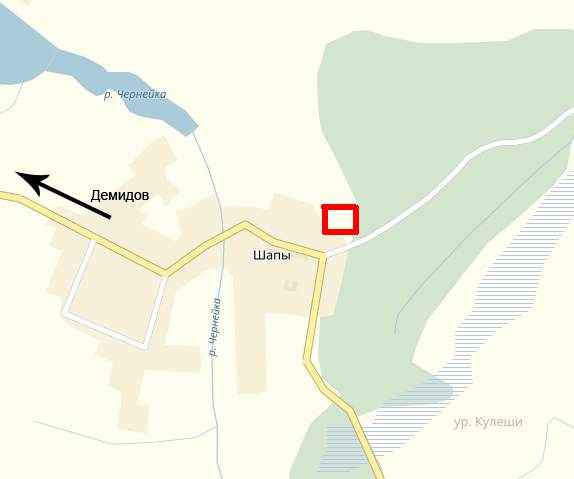 1. Месторасположение:- Смоленская область, Демидовский район, около д.Шапы;- расстояние до г. Демидов: 20 км;- расстояние до г. Смоленск: 105 км;- расстояние до г. Москва: 470 км.2. Характеристика участка:- площадь: 7,63 га;- категория земель: земли сельскохозяйственного назначения;-приоритетное направление использования: для сельскохозяйственного производства.- форма собственности: государственная;- на территории расположено здание фермы.3. Подъездные пути:	-автодорога с твердым покрытием примыкает к участку;- автодорога Ольша-Велиж-Невель на расстоянии 20 км.4. Инженерные коммуникации:- газоснабжение:отсутствует;- электроснабжение: точка подключения на земельном участке, максимальная мощность 1500 кВт; - водоснабжение: точка подключения на земельном участке;-водоотведение: имеется возможность создания местной системы (отстойник накопитель);-очистные сооружения: необходимо строительство локальных сооружений.5.Условия приобретения:-аренда: 1149 руб.; - выкуп: 316 руб.